Name:___________________________________	Pd: ______		Date:____________________Review of Common MisconceptionsAIM: How do scientists compare and contrast various elements of the atmosphere and climate change?OBJECTIVES:	 Differentiate various characteristics of the atmosphere and climate change	 Investigate the importance of certain aspects of Earth’s atmosphereDirections. Use your prior knowledge, notes and images to describe each essential term.Common Misconceptions.Depending on who is talking, there can be an enormous difference between global warming and climate change — or no difference at all. A lot of people, including many journalists who write about the topic, use the two terms interchangeably. Global warming is a more specific term. It refers to increases in the Earth’s average temperature because of greenhouse gas build up in the atmosphere. Climate change is a broader term. It refers to changes (increases and decreases) in climate which involves not just average temperature, but also other factors that vary, such as humidity, cloudiness, rain (or snow), clouds, precipitation, snow cover, ice cover, sea level, etc.Scientists have learned that raising the Earth’s temperature is very likely to change many of these climatic factors. So while global warming is what’s causing it, what most people are going to notice is not necessarily warming but rather a change in climate. The bottom line is that while global warming is not wrong, climate change more accurately describes what is happening. But most of the time, whether people use global warming or climate change, they’re almost certainly talking about the same thing.SOURCE: Climate Central & EPAImpact of Temperature Increase on Aspects of the Environment and Society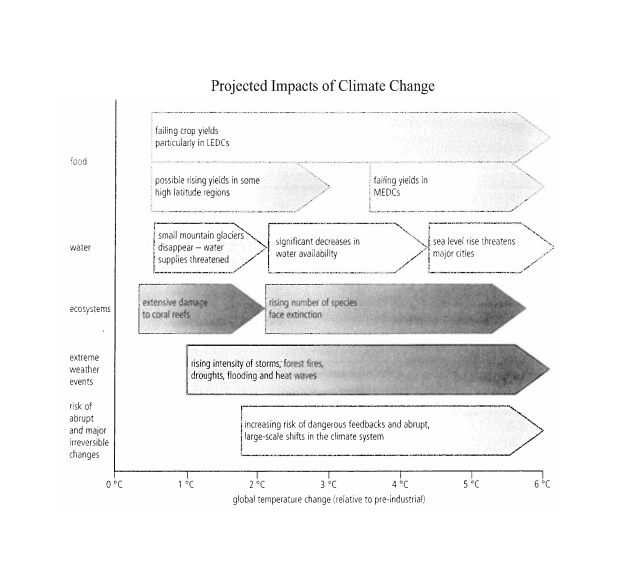 Impact of Climate Change on Aspects of the Environment and SocietyDiscuss the similarities and differences among global warming and climate change.Essential TermDescriptionOzone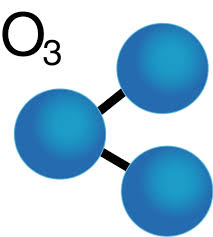 Ozone Layer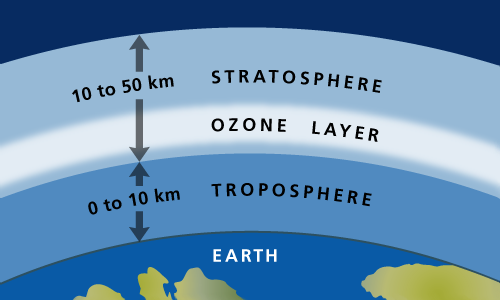 Greenhouse Effect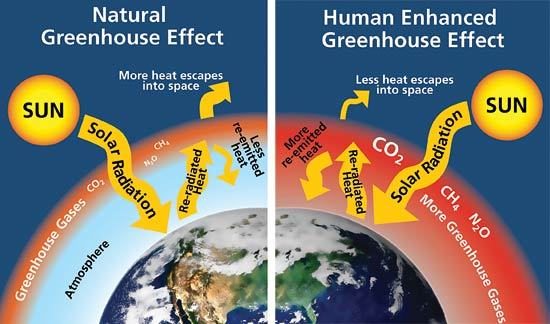 FeatureEffect or ImpactEnvironmental featuresEnvironmental featuresice and snowretreat of polar ice caps and glacierscoastlinesincrease in sea level causing coastal floodingwater cycleincreased floodingecosystemschange in biome distribution and species compositionSocietal featuresSocietal featureswater resourcessevere water shortages and possibly wars over supplyagriculturemay shift away from drought areascoastal occupationrelocation due to flooding and stormshuman healthincreased disease